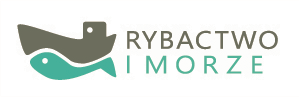 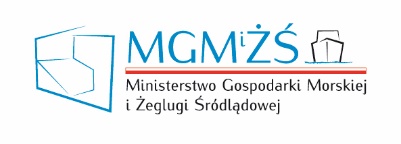 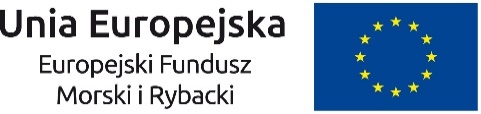 Załącznik nr 1 do Zapytania ofertowegoz dnia 3 grudnia 2020 r. 
Formularz ofertowy……………………………………..……………………………………..……………………………………..……………………………………..Dane Wykonawcy			                              …………………………………									Miejscowość, dataZamawiającyOkręgooonnnndssaOdpowiadając na zapytanie ofertowe pn. Budowa motelu, przedkładam niniejszą ofertę.OFERUJĘ:wykonanie całego przedmiotu zamówienia za cenę ryczałtową:netto ............................... zł + podatek VAT ……….% tj. ................................. złbrutto (z podatkiem VAT) ............................................. zł(słownie brutto: .........................................................................................................................)Oświadczam, że:Zdobyłem konieczne i wystarczające informacje do przygotowania oferty.Przedmiot zamówienia wykonam zgodnie ze wszystkimi warunkami zawartymi w Zapytaniu ofertowym oraz załącznikach, w wymaganym terminie – do 31 sierpnia 2022 r.Przedmiot zamówienia wykonam zgodnie z obowiązującymi normami oraz przepisami prawa.Cena wskazana w niniejszej ofercie zawiera wszystkie koszty związane z wykonaniem przedmiotu zamówienia.Na wykonanie zamówienia udzielę gwarancję  - 36 miesięcy licząc od dnia odbioru końcowego.Zapoznałem się z warunkami niniejszego zapytania i nie wnoszę do niego żadnych zastrzeżeń. W przypadku uznania mojej oferty za najkorzystniejszą zobowiązuję się do podpisania umowy w terminie i miejscu wskazanym przez Zamawiającego.  Uważam się związany niniejszą ofertą przez okres 30 dni licząc od ustalonego terminu składania ofert.Załącznikami do niniejszej oferty są:Oświadczenie o braku powiązań osobowych lub kapitałowych…………………………………………………………….……………………………………………………………									…………………………….